IMPORTANT! New Date for Reclaim Our Schools Rally!Due to the big storm coming on Sunday into Monday, the Reclaim Our Schools rally at the old John Harvard’s has been postponed.  The new date is Tuesday, March 29th.  See the flyer below for details…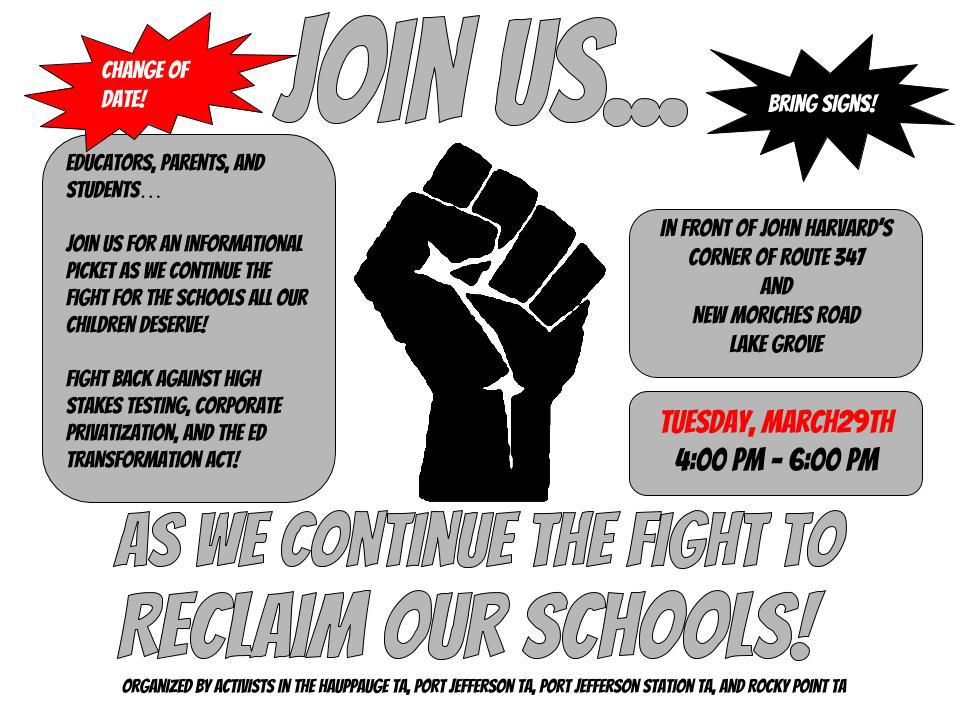 